A – Almennar Upplýsingar um Flugvöllinn - Vélritið eða skrifið með prentstöfumB – Upplýsingar um umsókn– setja skal X í viðeigandi reitiC – Fyrirsvarsmenn – Ferilskrá fyrirsvarsmanna skal fylgja með fyrstu umsókn og eftir því sem við áD – lýsing á fyrirhuguðum rekstri E – Fylgigögn – Með fyrstu umsókn um skráningu flugvallar skulu neðangreind gögn skulu fylgja umsókninni eða liggja inni hjá Samgöngustofu –  setjið X í viðeigandi reitiF - Athugasemdir Umsækjanda - Umsækjandi getur komið athugasemdum um umsóknina á framfæri í reitinn hér að neðan.G – Undirskrift Hér með staðfesti ég að uppgefnar upplýsingar og meðfylgjandi skjöl eru réttar og í samræmi við reglugerð um flugvelli nr. 464/2007.Þetta eyðublað er einungis notað sem umsókn um skráningu flugvallar. Liðir A - G skulu vera fylltir út af umsækjenda eftir því sem við á. Öll fylgigögn skulu fylgja umsókninni, að öðrum kosti fær umsóknin ekki afgreiðslu. Vélritið eða skrifið skýrt og greinilega með prentstöfum.(A): Færðar skulu inn almennar upplýsingar um umsækjandann.  (B): Færðar skulu inn almennar upplýsingar um umsóknina. Merkja skal á viðeigandi stað tegund umsóknarinnar, þ.e. hvort um er að ræða fyrstu útgáfu, breytingu eða endurútgáfu. Einnig skal tilgreina hvaða flugvallarflokk sótt er um, þ.e. flugvöll í flokki II, þyrluvöll eða lendingarstað.(C): Ferilskrá fyrirsvarsmanna skal fylgja fyrstu umsókn og eftir því sem við á. Ferilskráin skal vera annaðhvort á sérstöku eyðublaði Samgöngustofu eða ítarleg ferilskrá (Curriculum Vitae) viðkomandi. Merkið við til staðfestingar að ferilskrár fyrirsvarsmanna fylgi umsókninni. Athuga skal sérstaklega að eftirfarandi upplýsingar séu meðfylgjandi; nafn, símanúmer, netfang, póstfang og heimilisfang. Ef sótt er um skráningu á flugvelli í flokki II skulu ferilskrár ábyrgðarmanns og rekstrarstjóra fylgja umsókninni. Ef sótt er um skráningu á þyrluvelli eða lendingarstað skulu ferilskrár ábyrgðarmanns og umsjónarmanns fylgja umsókninni.(D): Upplýsingar um umfang umferðar, fyrirhugaðan opnunartíma, þjónustustig og tegund umferðar þurfa að koma fram á umsókninni.  - Umfang umferðar eða umferðarþungi flugvallar (Aerodrome traffic density) er skilgreindur semLítill.  Þegar fjöldi hreyfinga á klst. á annatíma er að meðaltali ekki meiri en 15 á flugbraut eða heildarfjöldi hreyfinga á flugvelli er minna en 20.Meðal.  Þegar fjöldi hreyfinga á klst. á annatíma er að meðaltali milli 16 og 25 á flugbraut eða heildarfjöldi hreyfinga á flugvelli er 20 til 25.Mikill.  Þegar fjöldi hreyfinga á klst. á annatíma er að meðaltali um 26 eða meira á flugbraut eða heildarfjöldi hreyfinga á flugvelli er meiri en 35.- Fyrirhugaður opnunartími er skilgreindur sem sá tími sem almenn þjónustu við völlinn er starfrækt.- Þjónustustig flugvallar má tákna með viðmiðunarkóða flugvallar (Reference code) en hann er skilgreindur í kafla 1.7 í reglugerð um flugvelli nr. 464/2007.- Með tegund umferðar er verið að spyrja um hvernig flugumferð flugvöllurinn er tilbúinn að þjónusta reglubundið, t.d. millilandaflug, áætlunarflug og svo framvegis.(E): Merkið við til staðfestingar að öll fylgigögn séu með umsókninni.(F): Færðar skulu inn athugasemdir um umsóknina eða umsóknareyðublaðið sjálft ef um það er að ræða.(G): Umsóknin skal vera undirrituð af umsækjanda, að öðrum kosti telst umsóknin ekki gild. Með undirskrift er staðfest að uppgefnar upplýsingar eru réttar.Umsóknarferlið: Útfyllt umsóknareyðublað ásamt greiðslu skal berast Samgöngustofu a.m.k. 90 dögum áður en skráningin á að taka gildi. Tími sá er líður frá innlögn umsóknar til veitingu starfsleyfis flugvallar og/eða breytingu á starfsleyfis er fyrst og fremst háður málum sem eru á valdi umsækjanda og engar skuldbindingar eru gefnar um að Samgöngustofa taki ákvörðun innan ákveðins tíma. Engu að síður, ef 12 mánuðir líða og umsóknarferli hefur ekki miðað nægilega áfram, mun Samgöngustofa líta svo á að umsóknin sé fallin niður.  Gjöld sem innt hafa verið af hendi eru ekki endurgreidd ef umsókn fellur niður eða er dregin til baka.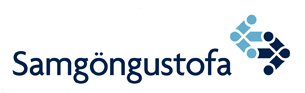 FFF-02FFF-02Umsókn um skráningu flugvallarDags:25.02.15Umsókn um skráningu flugvallarÚtgáfa:3.0FirmanafnFirmanafnFirmanafnKennitalaNafn flugvallarins (íslenskt / enskt / annað)Nafn flugvallarins (íslenskt / enskt / annað)Nafn flugvallarins (íslenskt / enskt / annað)Nafn flugvallarins (íslenskt / enskt / annað)Heimilisfang  Heimilisfang  Heimilisfang  Heimilisfang  SímiVinnusímiFaxNetfangGerð umsóknar:Fyrsta umsóknBreytingEndurútgáfaFlugvallarflokkur:Flugvöllur í flokki II Þyrluvöllur LendingarstaðurFerilskrá og nöfn fyrirsvarsmanna,Ferilskrá og nöfn fyrirsvarsmanna,Ferilskrá og nöfn fyrirsvarsmanna,ÁbyrgðarmaðurNafnRekstrarstjóri (á við flugvöll í flokki II)NafnUmsjónarmaður (á við þyrluvöll / lendingarstað)NafnUmfang umferðar - Umferðarþungi flugvallar:Umfang umferðar - Umferðarþungi flugvallar:Umfang umferðar - Umferðarþungi flugvallar:Umfang umferðar - Umferðarþungi flugvallar:Umfang umferðar - Umferðarþungi flugvallar:Umfang umferðar - Umferðarþungi flugvallar:Umfang umferðar - Umferðarþungi flugvallar:Umfang umferðar - Umferðarþungi flugvallar:Umfang umferðar - Umferðarþungi flugvallar:LítillMeðalMeðalMikillFyrirhugaður opnunartími:Fyrirhugaður opnunartími:Fyrirhugaður opnunartími:Fyrirhugaður opnunartími:Fyrirhugaður opnunartími:Fyrirhugaður opnunartími:Fyrirhugaður opnunartími:Fyrirhugaður opnunartími:Fyrirhugaður opnunartími:Þjónustustig - viðmiðunarkóði flugvallar: Þjónustustig - viðmiðunarkóði flugvallar: Þjónustustig - viðmiðunarkóði flugvallar: Þjónustustig - viðmiðunarkóði flugvallar: Þjónustustig - viðmiðunarkóði flugvallar: Tegund umferðarTegund umferðarTegund umferðarTegund umferðarFylgigögn fyrir flugvöll í flokki IIFylgigögn fyrir flugvöll í flokki IIFylgigögn fyrir flugvöll í flokki IIFylgigögn fyrir flugvöll í flokki IIFlugvallarhandbókSamþykkt deiliskipulag (ef við á)Lýsing á stjórnskipulagiEigna og umráðaheimildirDrög að skipulagsreglum (ef við á)Uppdráttur af flugvellinum, mannvirkjum, búnaði hans og hindrunarsvæðiUpplýsingar, teikningar og skýringar á mannvirkjum og búnaði flugvallarins.Fylgigögn fyrir flugvelli í flokki II, lendingarstaður og þyrluvöllurFylgigögn fyrir flugvelli í flokki II, lendingarstaður og þyrluvöllurFylgigögn fyrir flugvelli í flokki II, lendingarstaður og þyrluvöllurFylgigögn fyrir flugvelli í flokki II, lendingarstaður og þyrluvöllurUmsögn sveitastjórnar sem í hlut áAthugasemdir________________________________________________________________________________________________________________________________________________________________________________________________Undirskrift umsækjandaUndirskrift umsækjandaUndirskrift umsækjandaUndirskrift umsækjanda